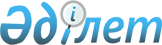 Басқұдық ауылдық округі әкімінің 2008 жылғы 25 маусымдағы № 1 "Көшелерге атау беру туралы" шешіміне өзгеріс енгізу туралыАқтөбе облысы Әйтеке би ауданы Басқұдық ауылдық округінің әкімінің 2017 жылғы 31 наурыздағы № 3 шешімі. Ақтөбе облысының Әділет департаментінде 2017 жылғы 13 сәуірде № 5438 болып тіркелді      Қазақстан Республикасының 2001 жылғы 23 қаңтардағы "Қазақстан Республикасындағы жергілікті мемлекеттік басқару және өзін-өзі басқару туралы" Заңының 35 бабына, Қазақстан Республикасының 2009 жылғы 9 ақпандағы "Қазақстан Республикасының кейбір заңнамалық актілеріне жергілікті мемлекеттік басқару және өзін-өзі басқару мәселелері бойынша өзгерістер мен толықтырулар енгізу туралы" Заңына сәйкес, Басқұдық ауылдық округінің әкімі ШЕШІМ ҚАБЫЛДАДЫ: 

      1. Басқұдық ауылдық округі әкімінің қазақ тіліндегі 2008 жылғы 25 маусымдағы № 1 "Көшелерге атау беру туралы" (нормативтік құқықтық актілерді мемлекеттік тіркеу Тізілімінде № 3-2-54 тіркелген, 2008 жылғы 21 тамыздағы "Жаңалық жаршысы" газетінде жарияланған) шешіміне келесідей өзгеріс енгізілсін:

      қазақ тіліндегі шешімнің кіріспесіндегі "Қазақстан Республикасындағы жергілікті мемлекеттік басқару туралы" сөздері "Қазақстан Республикасындағы жергілікті мемлекеттік басқару және өзін-өзі басқару туралы" сөздерімен ауыстырылсын.

      2. Осы шешім оның алғашқы ресми жарияланған күнінен кейін күнтізбелік он күн өткен соң қолданысқа енгізіледі.


					© 2012. Қазақстан Республикасы Әділет министрлігінің «Қазақстан Республикасының Заңнама және құқықтық ақпарат институты» ШЖҚ РМК
				
      Басқұдық ауылдық 

      округінің әкімі

А.Киялов
